Уважаемые коллеги!В целях обеспечения соблюдения требований антикоррупционного законодательства направляю для использования в работе и доведения                       до служащих и работников рекомендации Министерства труда и социальной защиты Российской Федерации о запрете дарить и получать подарки.Кроме того, прошу довести данные рекомендации до лиц, замещающих муниципальные должности представительных органов местного самоуправления муниципальных районов, городских округов, городских и сельских поселений Ярославской области, руководителей подведомственных организаций.Приложение: Письмо Министерства труда и социальной защиты Российской     Федерации от 26.11.2018 № 18-0/10/В-9380 на 2 л. в 1 экз.Курицын Денис Александрович40-18-38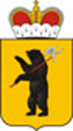 ПРАВИТЕЛЬСТВО ЯРОСЛАВСКОЙ ОБЛАСТИСоветская пл., д. 3, г. Ярославль, 150000Телефон (4852) 72-82-53, 78-60-03Факс (4852) 73-05-65e-mail: gov@adm.yar.ruОКПО 00022266, ОГРН 1027600684308ИНН/КПП 7604003720/760401001________________ № _______________На №       от       Руководителям органов местного самоуправления муниципальных образований Ярославской области(по списку)О запрете дарить и получать подаркиЗаместитель Губернатора областиА.Ю. Шабалин